Publicado en Madrid el 26/01/2022 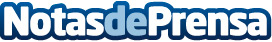 Tres claves para conservar un Jamón Ibérico después de haberlo empezadoLa campaña de promoción del Ibérico impulsada por ASICI junto a la UE, "Jamones Ibéricos de España, Embajadores de Europa en el Mundo", destaca tres consejos clave con los que se puede alargar la calidad de la pieza, evitando su oxidación y conservando todos sus aromas y sabores.Datos de contacto:Óscar Westermeyer915062860Nota de prensa publicada en: https://www.notasdeprensa.es/tres-claves-para-conservar-un-jamon-iberico Categorias: Internacional Nacional Gastronomía Marketing Sociedad Madrid Consumo http://www.notasdeprensa.es